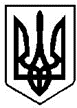 УКРАЇНА РІВНЕНСЬКА ОБЛАСТЬ м. ВАРАШ Р О З П О Р Я Д Ж Е Н Н Яміського голови31.03.2023 									№89-Род-23-1440Про внесення змін до складу комісії з проведення оцінки стану готовності захисних споруд цивільного захисту, які розташовані на території Вараської міської територіальної громади	З метою проведення оцінки стану готовності захисних споруд цивільного захисту Вараської міської територіальної громади до використання за призначенням і покращення їх стану, керуючись статтею 19 Кодексу цивільного захисту України, Законом України «Про правовий режим воєнного стану», розпорядженням Кабінету Міністрів України від 24.02.2022 №179-р «Про організацію функціонування єдиної державної системи цивільного захисту в умовах воєнного стану», постановою Кабінету Міністрів України від 10 березня 2017 № 138 «Деякі питання використання захисних споруд цивільного захисту», наказу Міністерства внутрішніх справ України від 09 липня 2018 № 579 «Про затвердження вимог з питань використання та обліку фонду захисних споруд цивільного захисту», зареєстрованого в Міністерстві юстиції України 30 липня 2018 року за №879/32331 (далі Наказ), листа ГУ ДСНС України у Рівненській області від 25.01.2023 № 62 05/379/62 06/2, керуючись частиною четвертою статті 42, частиною першою статті 73 Закону України «Про місцеве самоврядування в Україні»: 	Внести зміни до складу комісії з проведення оцінки стану готовності захисних споруд цивільного захисту, які розташовані на території Вараської міської територіальної громади №1440-КО-05, створеної розпорядженням міського голови від 27.02.2023 №55-Род-23-1440, виклавши його в новій редакції (додається). Міський голова 							Олександр МЕНЗУЛ